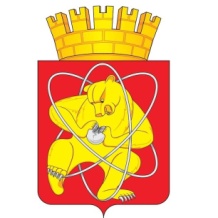 Муниципальное образование «Закрытое административно – территориальное образование Железногорск Красноярского края»СОВЕТ ДЕПУТАТОВ  ЗАТО  г. ЖЕЛЕЗНОГОРСК РЕШЕНИЕ15 февраля 2018                                                                                                  29-109Рг. ЖелезногорскО внесении изменений в решение Совета депутатов ЗАТО г. Железногорск от 29.04.2008 № 41-268Р «Об утверждении положения о Финансовом управлении Администрации ЗАТО г. Железногорск»В соответствии с решением Совета депутатов ЗАТО г. Железногорск от 16.01.2018 № 28-107Р «Об утверждении структуры Администрации ЗАТО г. Железногорск», Федеральным Законом от 06.10.2003 № 131-ФЗ «Об общих принципах организации местного самоуправления в Российской Федерации», Уставом ЗАТО Железногорск, Совет депутатовР Е Ш И Л:Внести в приложение № 1 к решению Совета депутатов ЗАТО г. Железногорск от 29.04.2008 № 41-268Р «Об утверждении положения о Финансовом управлении Администрации ЗАТО г. Железногорск» (далее – приложение) следующие изменения:  Пункты 2.2.9.4., 3.1., 4.1., 4.3.10. приложения изложить в следующей редакции:«2.2.9.4. представление Совету депутатов ЗАТО г. Железногорск,  Главе ЗАТО г. Железногорск, первому заместителю Главы ЗАТО г. Железногорск по стратегическому планированию, экономическому развитию и финансам материалов (информации), относящихся к компетенции Финансового управления;3.1. В состав Финансового управления входят отделы, возглавляемые начальниками отделов. Наименование и состав отделов утверждаются постановлением Главы ЗАТО г. Железногорск.4.1. Управление возглавляет руководитель Финансового управления, который назначается на должность и освобождается от должности Главой ЗАТО г. Железногорск.Оперативное руководство Финансовым управлением осуществляет первый заместитель Главы ЗАТО г. Железногорск по стратегическому планированию, экономическому развитию и финансам.4.3.10. подготавливает рекомендации Главе ЗАТО г. Железногорск о направлении работников Финансового управления на курсы повышения квалификации, семинары и другие мероприятия, связанные с повышением уровня квалификации;».2.	Контроль за исполнением настоящего решения возложить на председателя комиссии по бюджету, финансам и налогам А.И.Коновалова.3.	Настоящее решение вступает в силу после его официального опубликования, но не ранее 27 февраля 2018 года.Исполняющий  обязанности Главы ЗАТО г. Железногорск                                                              И.Г. Куксин